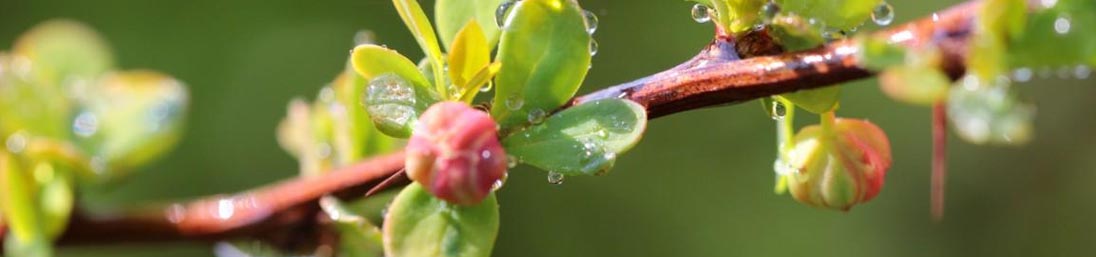 APRIL2024